German Junior Championships 2016Hotel Booking FormThe special rates are quoted net hotel per room and night, inclusive of full breakfast buffet, additional city tax of Berlin, applicable statutory VAT and service. Any increasing of the VAT will be adjusted to the rate.All rooms are equipped with phone, TV, Pay-TV and bath with tub and hairdryer.The reserved rooms will be available from 2 pm on your day of arrival and must be vacated and handed over by 12 am on day of departure.Terms of cancellation30% of the booked rooms can be cancelled free of charge until the 20th February 2016.If reserved rooms are not made use of and the hotel is not able to rent them out elsewhere, then the customer will have to pay the room rate minus 10 % for expenditure saved. A room is said not to have been used when the guest has not checked in by 6 pm at the latest on announced day of arrival, except when later arrival has been notified in advance.PaymentAccommodation must be paid by each guest/association directly to the hotel on arrival. All extra charges (phone, Pay-TV etc.) will be charged to each guest/association before departure.Parkingcar parking 10 EUR per day          coach parking free of chargeBus Shuttle
The organiser will provide a shuttle-bus system between hotel and playing hall.Please return as soon as possible but not later than 12th February 2016 toThomas LohwieserFax: + 49  30  793 72 57eMail: thomas.lohwieser@t-online.de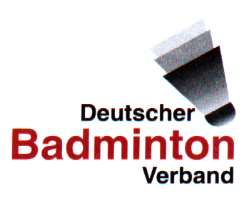 Head OfficeSüdstraße 2545470 Mülheim an der Ruhrphone:	+ 49  208  30 82 70
fax:	+ 49  208  30 82 755
e-mail:	office@badminton.deThis letter is written by:
German Junior Tournament DirectorThomas Lohwieserfax:	+  49  30  793 72 57e-mail:	thomas.lohwieser@t-online.denationGrand City Hotel Berlin-East	Phone:	+ 49 30 97 80 80 Landsberger Allee 203	Fax:	+ 49 30 97 80 84 9713055 Berlin	www.grandcityhotels.com(former Holiday Inn Berlin City East)Grand City Hotel Berlin-East	Phone:	+ 49 30 97 80 80 Landsberger Allee 203	Fax:	+ 49 30 97 80 84 9713055 Berlin	www.grandcityhotels.com(former Holiday Inn Berlin City East)Grand City Hotel Berlin-East	Phone:	+ 49 30 97 80 80 Landsberger Allee 203	Fax:	+ 49 30 97 80 84 9713055 Berlin	www.grandcityhotels.com(former Holiday Inn Berlin City East)Grand City Hotel Berlin-East	Phone:	+ 49 30 97 80 80 Landsberger Allee 203	Fax:	+ 49 30 97 80 84 9713055 Berlin	www.grandcityhotels.com(former Holiday Inn Berlin City East)Grand City Hotel Berlin-East	Phone:	+ 49 30 97 80 80 Landsberger Allee 203	Fax:	+ 49 30 97 80 84 9713055 Berlin	www.grandcityhotels.com(former Holiday Inn Berlin City East)Standard SingleStandard DoubleApartment
for 3 persons74,50 EUR92,50 EUR110,50 EURSun / Mon6 / 7Mon / Tue7 / 8Tue / Wed8 / 9Wed / Thu9 / 10Thu / Fri10 / 11Fri / Sat11 / 12Sat / Sun12 / 13Sun / Mon13 / 14DateSignature